ПРЕСС-ВЫПУСК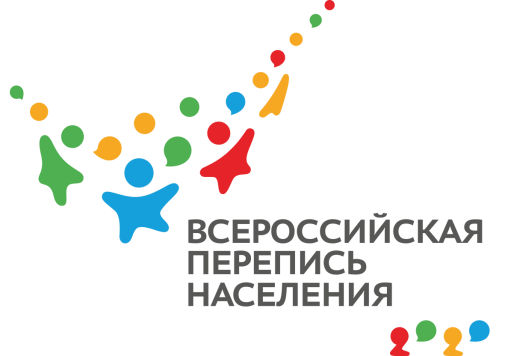 ОБ-83-10/         -ДР от 17.02.2021г.ВПН-2020: ГДЕ ЖИВУТ КРЫМЧАНЕ?Предстоящая перепись населения затронет жителей всего полуострова и подсчитает, сколько человек населяют города и села. Эта статистическая информация необходима для развития объектов инфраструктуры, газопроводов, дорог, общественного транспорта, строительства детских садов, школ и других образовательных учреждений.По итогам переписи 2014 года в Республике Крым насчитывалось 
16 городских и 1003 сельских населенных пунктов, а из участвовавших в переписи 1891,4 тыс. человек: 959,9 тыс. (50,7%) являлись городскими жителями; 931,5 тыс. (49,3%) – сельскими. Обновленные результаты опросов позволят определить, насколько увеличилось или уменьшилось количество проживающих в тех или иных населенных пунктах за истекший со времени проведения предыдущей переписи срок. Сейчас главной тенденцией развития городов России считают сверхурбанизацию, которая характеризуется активным «стеканием» жителей сел и более мелких городов в более крупные, где люди, как правило, ощущают больше возможностей для реализации своих планов. Кроме того, в городах легче наладить современную инфраструктуру. Поскольку перепись населения пройдет в цифровом формате, поэтому большие надежды Росстат возлагает на IT-технологии. Напоминаем, что Всероссийская перепись населения пройдет на территории Республики  Крым в сентябре 2021 года. Любой крымчанин сможет самостоятельно переписаться на портале «Госуслуги», для чего понадобится стандартная или подтвержденная учетная запись. Переписчики с электронными планшетами обойдут квартиры и дома и опросят жителей, не принявших участие в интернет-переписи. Тем, кто уже переписался на портале, достаточно будет показать код подтверждения. Кроме того, будет организована работа переписных участков, в том числе в помещениях многофункциональных центров оказания государственных и муниципальных услуг «Мои документы».Ссылка на источник информации обязательна.Руководитель                                                                                          О.И. Балдина